　安全訓練・落水救助訓練　JPN5830 SEAFALCON Ⅱ               　平成２６年　８月３０日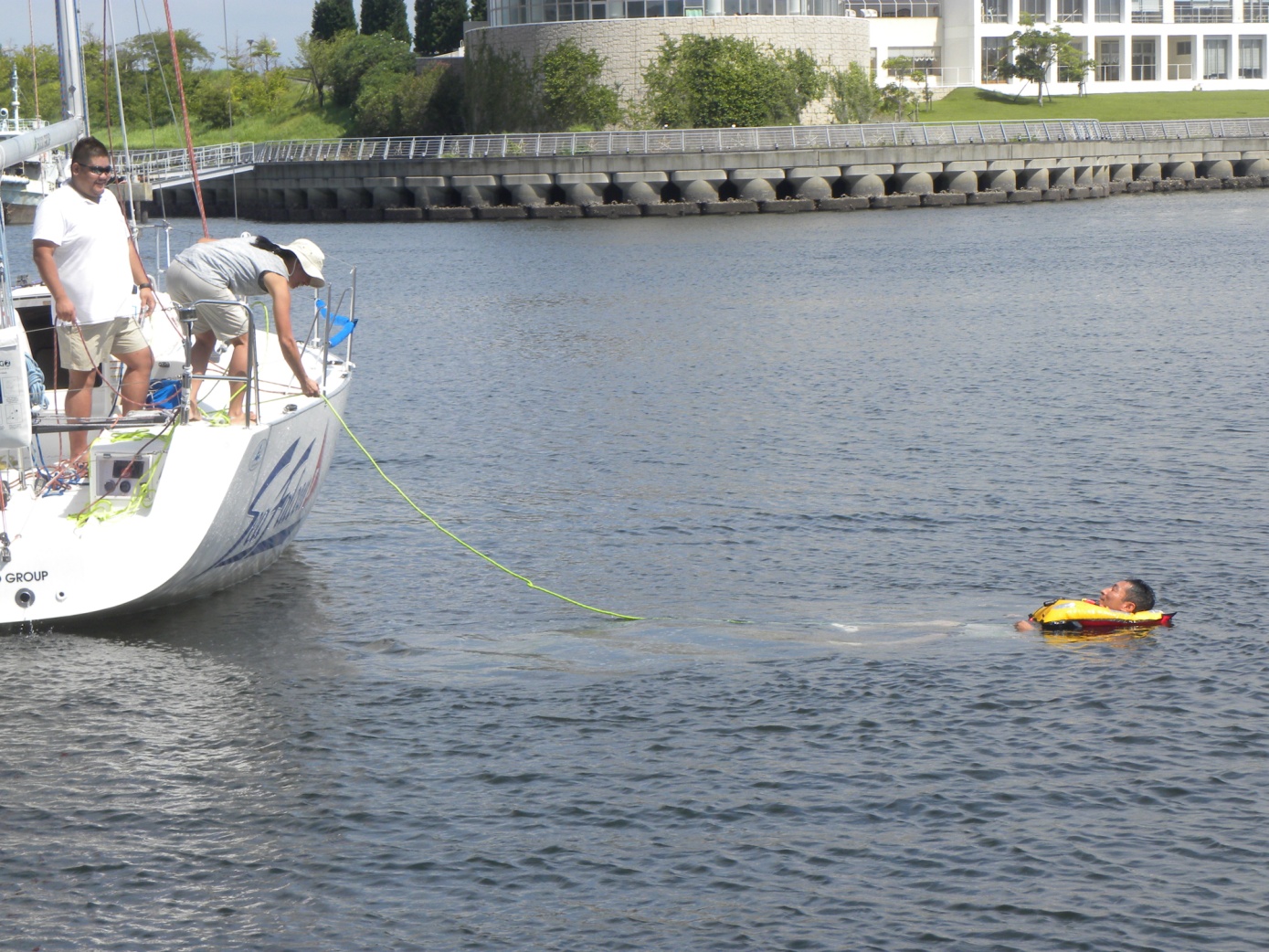 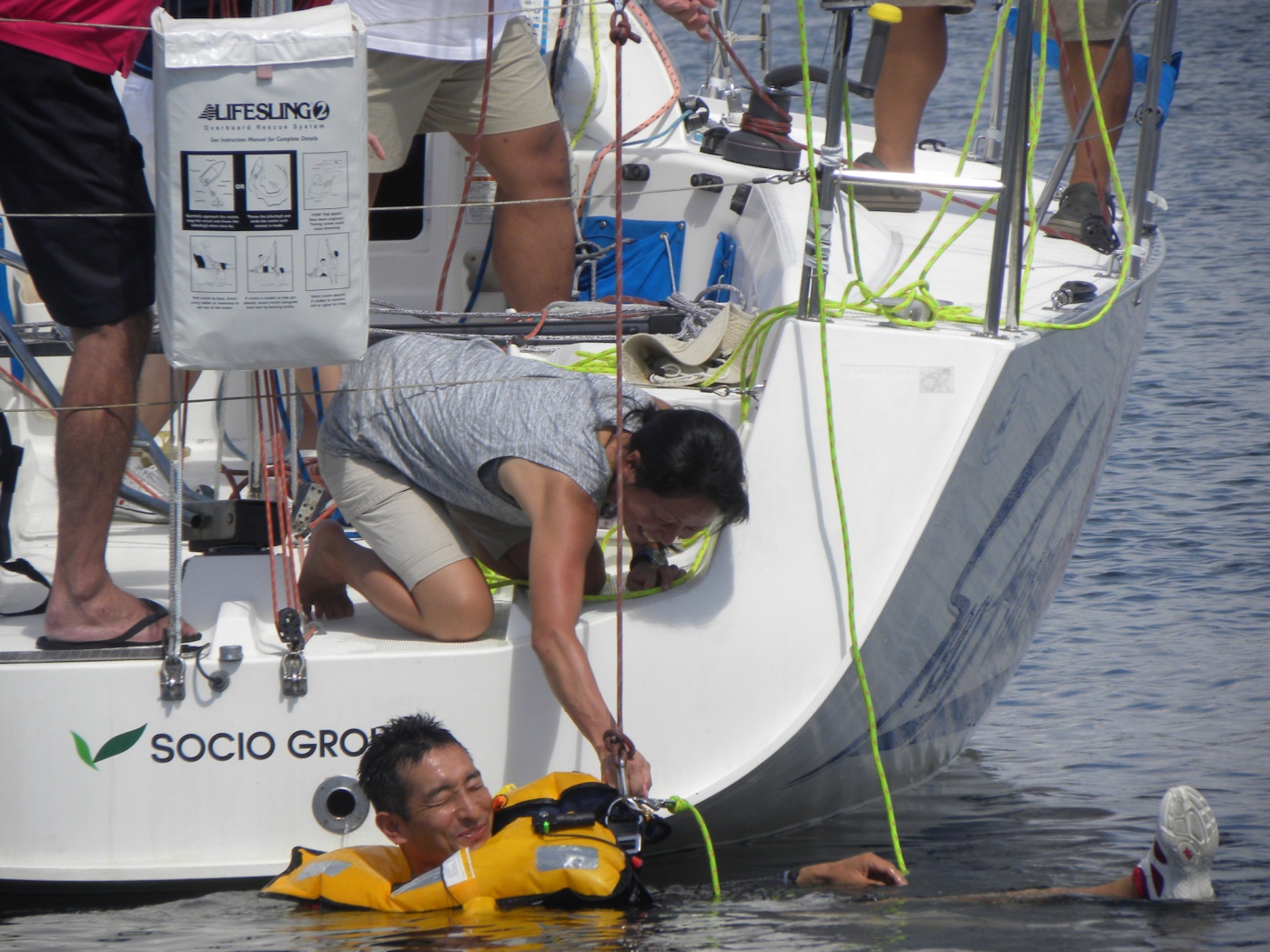 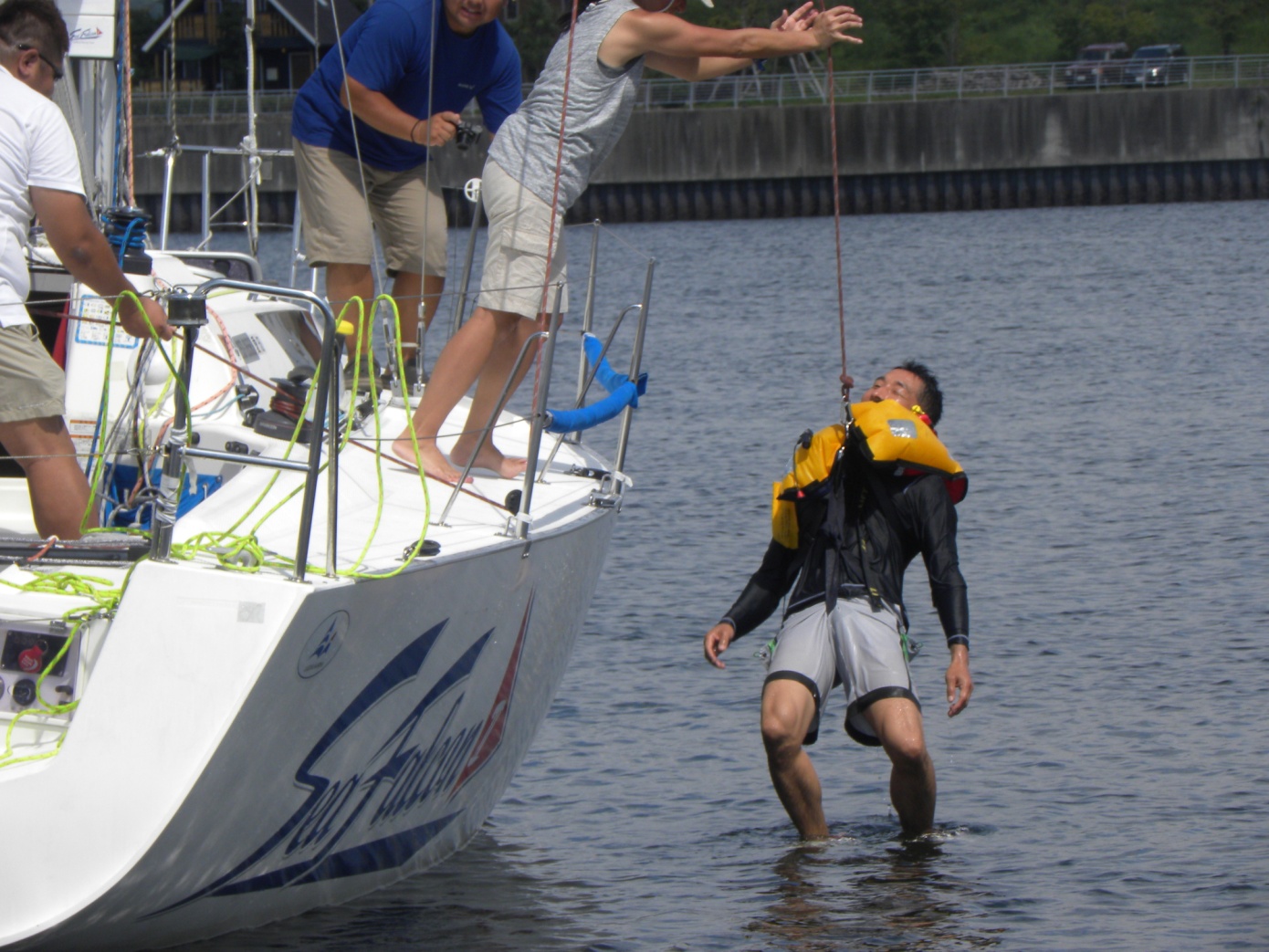 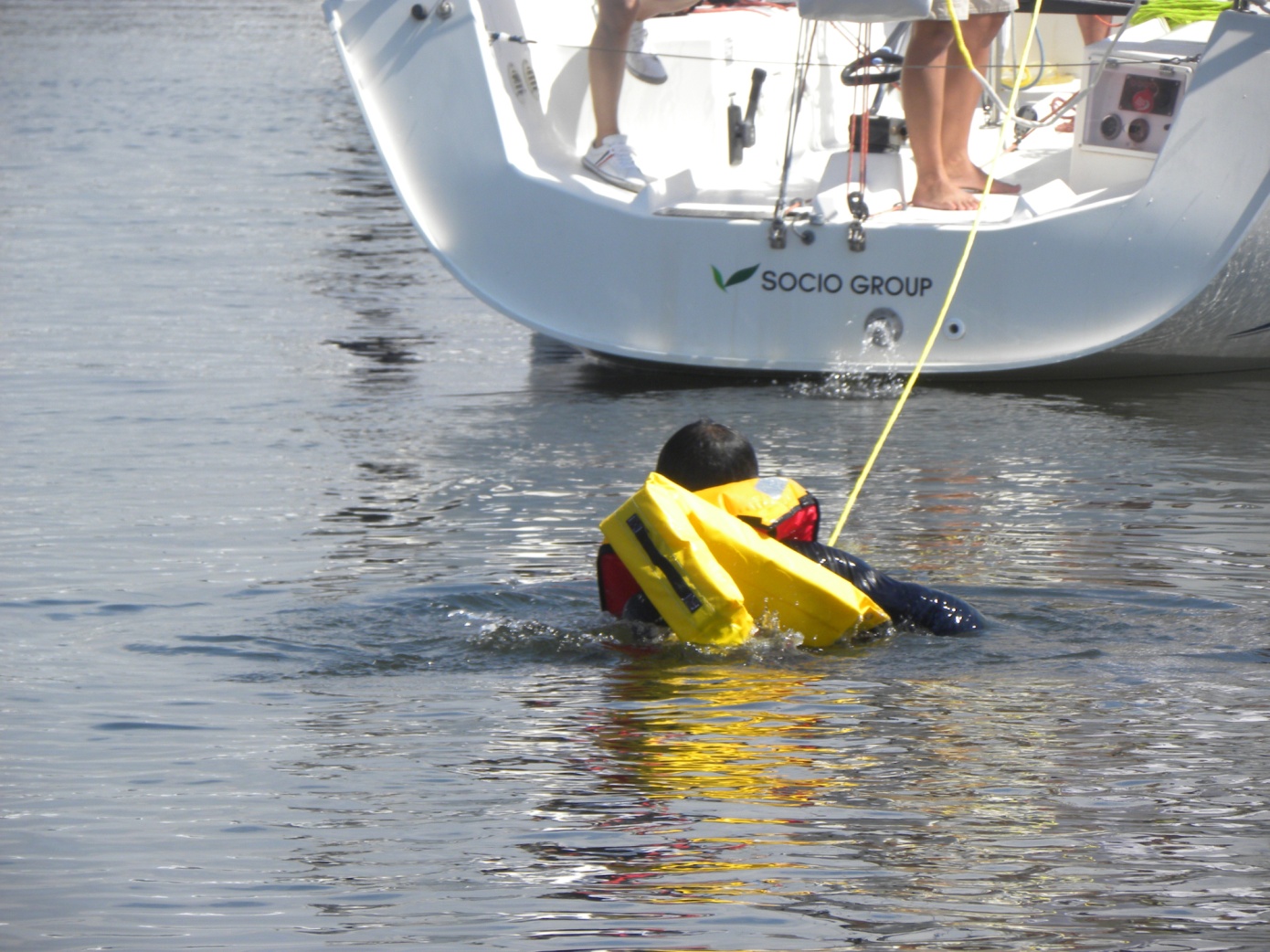 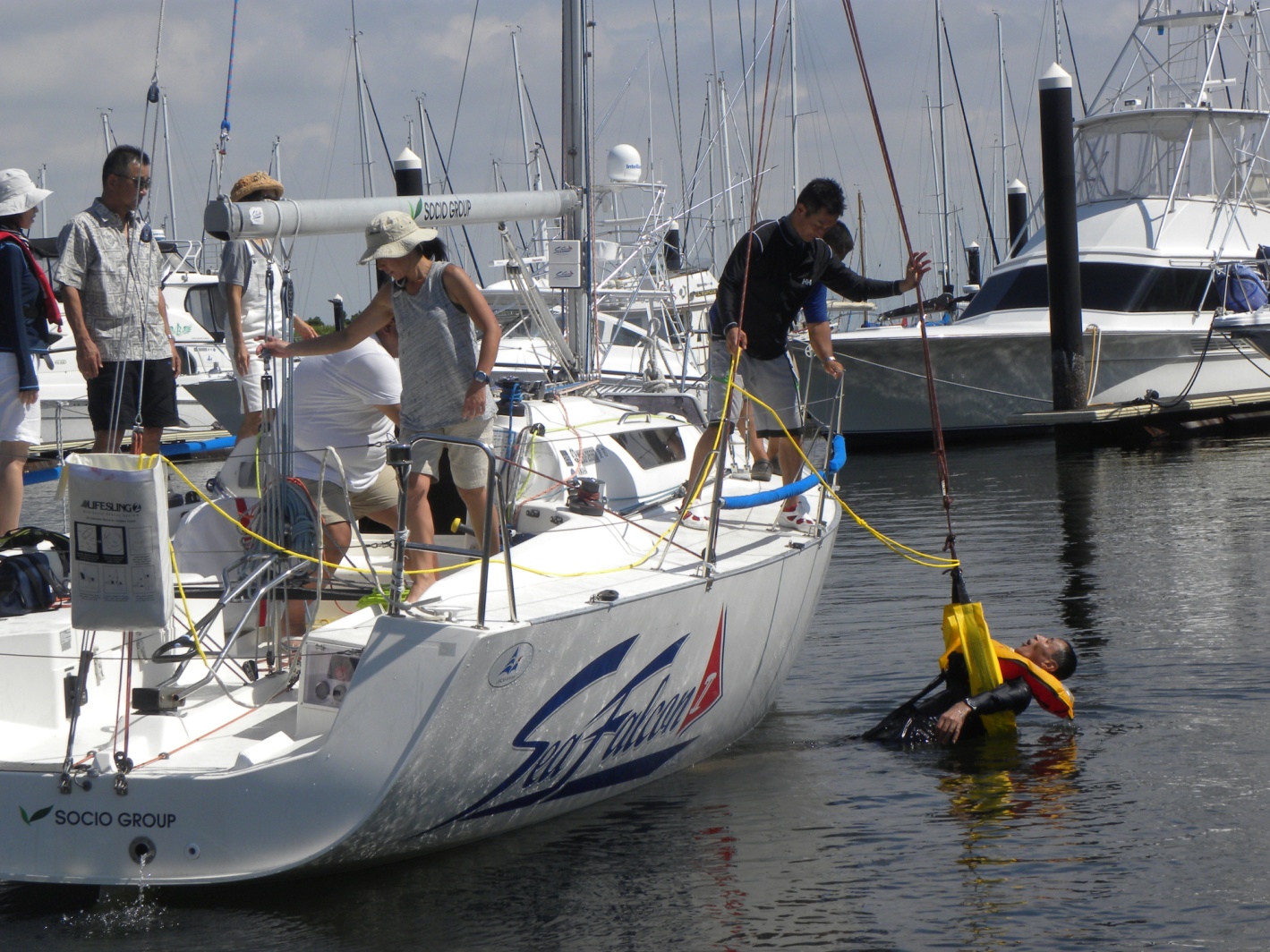 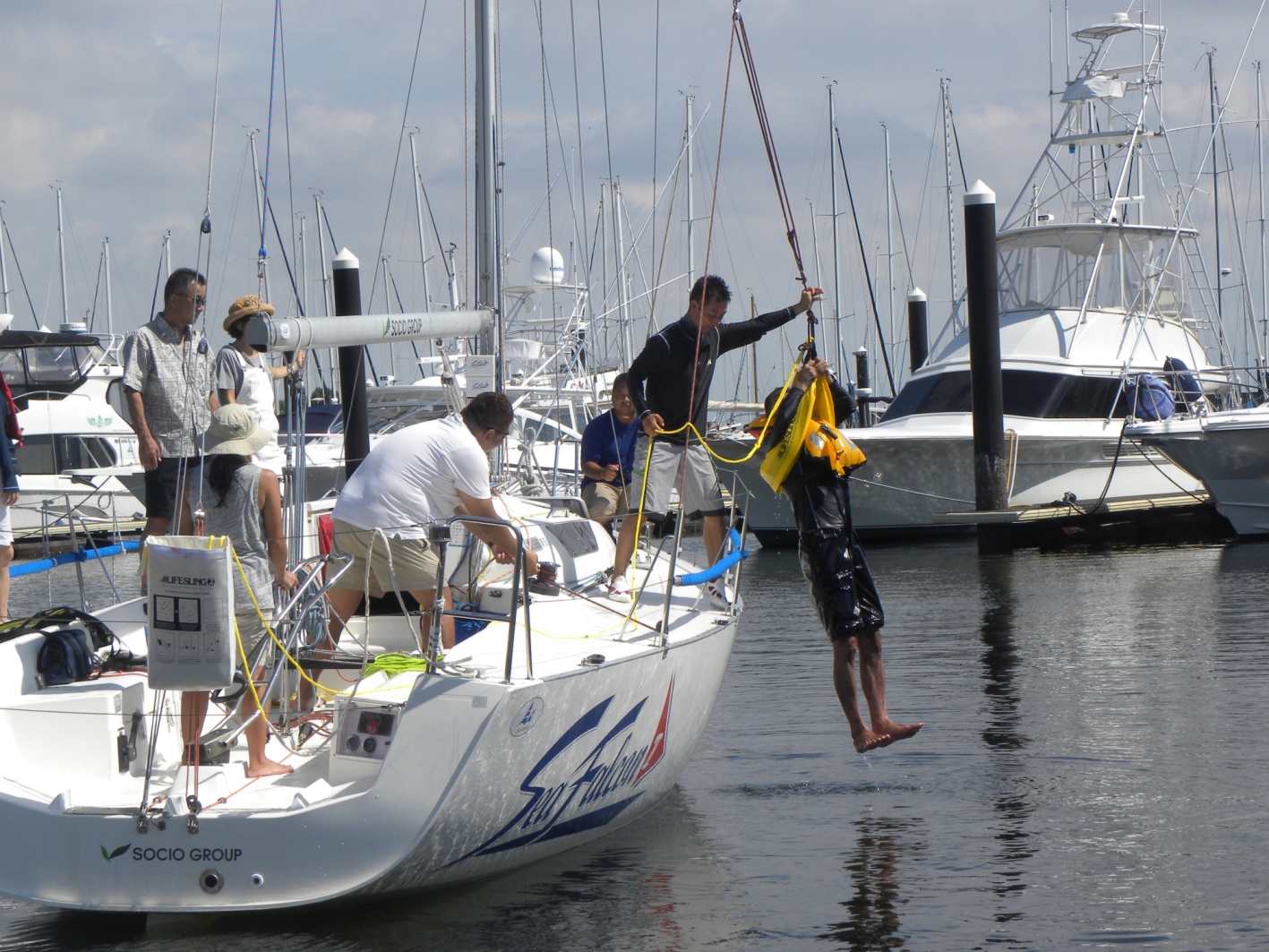 